What’s Happening Today?Let’s Talk About Asking for HelpWhat are some problems you might have at school or home? Some problems you can fix on your own and sometimes you might need some help4 Steps to take to ask for helpSo what do YOU think?Get your magnet!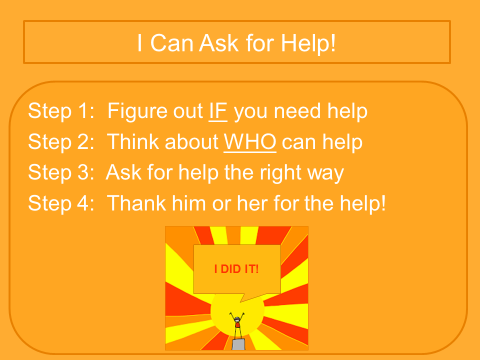 